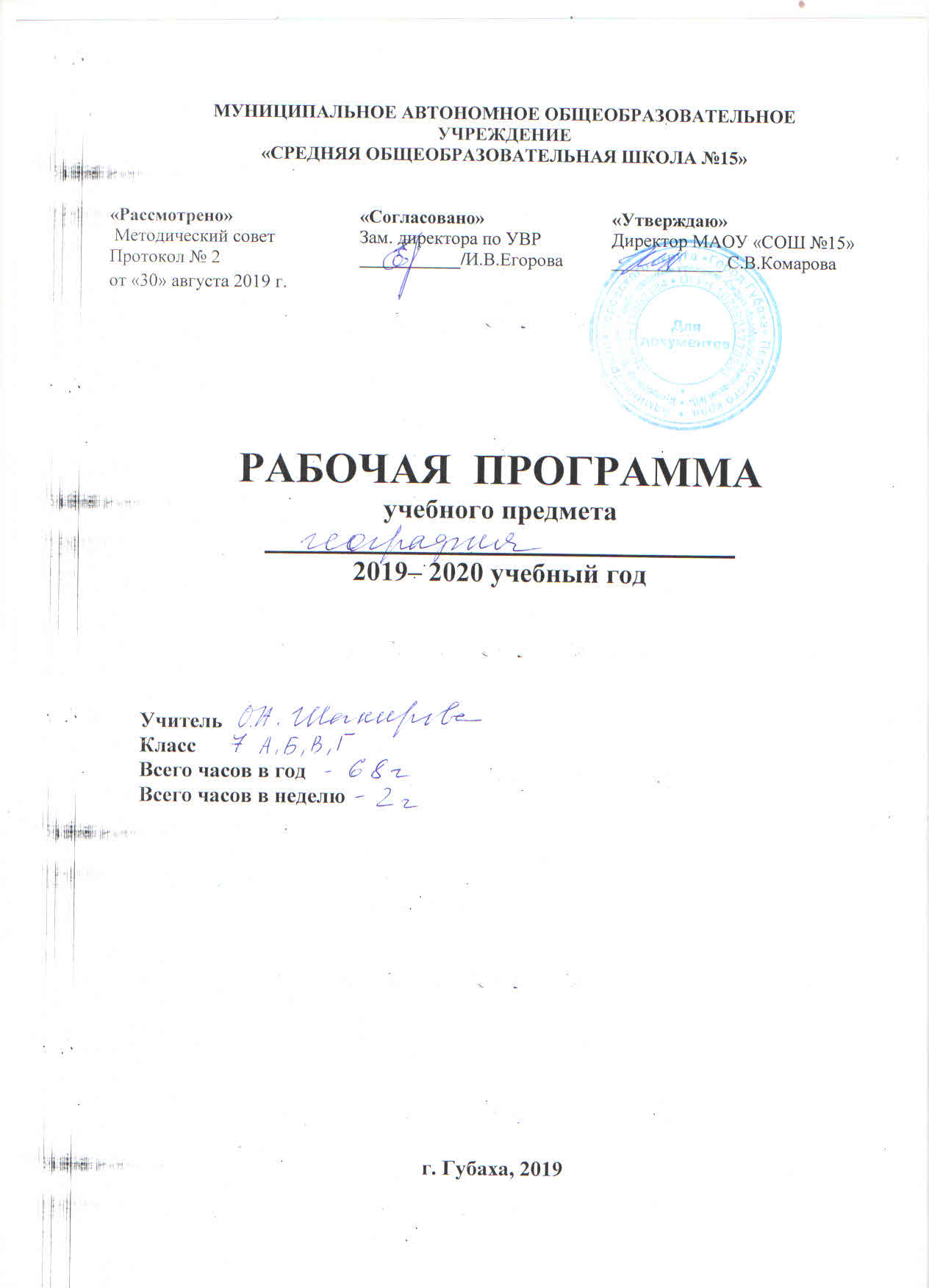 Рабочая программа по географии к курсу «География. Земля и люди» 7 классПояснительная записка.Данная рабочая программа составлена на основании: федерального компонента государственного образовательного стандарта, утвержденный Приказом Минобразования РФ от 05 03 2004 года № 1089; авторской программы по географии  для общеобразовательных учреждений: Дронова В. П. и Савельевой Л. Е.федерального перечня учебников, рекомендованных (допущенных) к использованию в образовательном процессе в образовательных  учреждениях, реализующих программы общего образования. Рабочая программа составлена в соответствии с учебным планом,   разработанным   в соответствии с  Приказом Министерства  образования и науки Российской Федерации от 09.03.2004г. №1312 «Об утверждении Федерального  Базисного учебного плана и примерных учебных планов для образовательных учреждений Российской Федерации, реализующих программы общего образования»; с изменениями, внесенными приказами Министерства образования и науки Российской Федерации от 20.08.2008 г. № 241 , от 30.08.2010 № 889 и от 03.06.2011 №1994, Санитарными правилами СП 2.4.2 2821-10 «Санитарно-эпидемиологические  требования к условиям и организации обучения в общеобразовательных учреждениях».Программы по географии для основной школы. Программа по географии для 7 класса. Курс «География. Земля и люди». А. П. Кузнецов, Л. Е. Савельева, В. П. Дронов. Из сборника: «Сферы». География. Навигатор. Материалы в помощь учителю. 6-9 классы. Под редакцией В. П. Дронова. – М. «Просвещение». 2011 Данная программа содержит примерное распределение часов по разделам и темам, предусматривает проведение дистанционных уроков.Цели реализации программы.Главная цель курса — опираясь на созданную у учащихся систему географических знаний о процессах и явлениях общепланетарного масштаба, сформировать у них базовый комплекс региональных страноведческих знаний о целостности и дифференциации материков, их крупных районов и стран, об их населении, об особенностях жизни и хозяйственной деятельности человека в разных природных условиях. Для достижения главной цели курса изучение географии на этой ступени основного общего образования должно быть направлено на решение следующих задач:1.2 Задачипродолжить формирование у учащихся знаний и представлений о географической дифференциации природы Земли по мере продвижения от общепланетарного уровня к региональному и локальному. В этой связи особое внимание уделяется формированию у школьников важнейшего навыка, который Н.Н. Баранский определял как «игру масштабами»;создать образные комплексные географические представления о крупных частях земной поверхности: океанах, материках, странах и их частях с выделением особенностей их природы, природных ресурсов, использовании их населением;заложить первичные представления о формировании политической карты, видах хозяйственной деятельности людей и особенностях их географии, глобальных проблемах человечества, которые будут развиты на более старших ступенях обучения;продолжить развитие картографической грамотности учащихся, навыков и умений по нахождению, обработке, систематизации и презентации разнообразной географической информации.2. Общая характеристика учебного предмета, курсаКурс «География. Земля и люди» является логическим продолжением предшествующего раздела «География. Планета Земля» для 6 класса и в значительной мере опирается на его материал. Курс «География. Земля и люди» предполагает расширение страноведческой основы школьной географии, на него возлагается сложная задача формирования у школьников принципиальных основ страноведческого взгляда на мир, позволяющего видеть, оценивать и понимать всю сложную систему взаимосвязей между человеком, природой и хозяйством.2.1. Курс «География: Земля и люди» состоит из разделов:Природа Земли: главные закономерности: Материки и океаны на поверхности Земли. Материки и части света. Особенности рельефа Земли. История формирования рельефа Земли. Климатообразующие факторы. Климат Земли. Мировой океан. Размещение вод суши. Природная зональность.Человек на планете Земля: Заселение Земли человеком. Расы. Сколько людей на планете. Народы, языки и религии мира. Хозяйственная деятельность людей. Где живут люди: города и сельская местность. Страны мира. Историко-культурные районы мира. Многоликая планета:Океаны Земли: Атлантический океан. Тихий океан. Индийский океан. Северный Ледовитый океан.Африка:  Особенности природы. Природные районы. Человек на африканском пространстве. Страны Африки: ЮАР, Египет, Демократическая Республика Конго.Южная Америка: Особенности природы. Равнинный Восток. Анды. Человек на южноамериканском пространстве. Страны Южной Америки: Венесуэла, Бразилия, Перу.Австралия и Океания: Природа Австралии. Природа Океании. Человек в Австралии и Океании. Австралийский Союз. Саамоа.Антарктида: Особенности природы. Человек на Южной Америке.Северная Америка: Особенности природы. Равнины Северной Америки. Горы Северной Америки. Человек на североамериканском пространстве. Страны Северной Америки: США, Канада, Мексика.Евразия: Особенности природы. Западная часть Европы. Северная и Восточная части Евразии. Южная и Центральная части Азии. Человек на евразийском пространстве. Страны Европы: Норвегия, Великобритания, Германия, Франция, Италия, Чехия. Страны Азии: Индия, Китай, Япония, Республика Корея, Турция, Казахстан. Глобальные проблемы человечества.   Курс включает практические работы: Практическая работа 1. Сравнение географического положения материков.Практическая работа 2. Выявление взаимосвязей между строением земной коры и рельефом.Практическая работа 3. Составление обобщенной схемы морских. теченийПрактическая работа 4. Составление характеристики населения мира.Практическая работа 5. Установление особенностей историко-культурного региона мира (по выбору).Практическая работа 6. Составление комплексной характеристики океанов.Практическая работа 7. Выявление климатических условий материка.Практическая работа 8. Выявление взаимодействия природных условий и ресурсов на развитие разных видов хозяйственной деятельности.Практическая работа 9. Выявление особенностей природы материка и объектов Всемирного наследия.Практическая работа 10. Описание особенностей природы Антарктиды.Практическая работа 11. Выявление зависимости размещения населения и хозяйства от природной зональности.Практическая работа 12. Составление описание внутренних вод Евразии.Перечень обязательной географической номенклатурыТема «Африка»: Гибралтарский пролив; Суэцкий канал; Гвинейский залив; полуостров Сомали; остров Мадагаскар; Атласские горы; Эфиопское нагорье, ВосточноАфриканское плоскогорье; вулкан Килиманджаро; реки: Нил, Конго, Нигер, Замбези; озера: Виктория, Танганьика, Чад, Ньяса. Страны и города: Египет (Каир), Алжир (Алжир), Нигерия, Эфиопия (Аддис-Абеба), Кения (Найроби), ЮАР (Претория, Кейптаун, Йоханнесбург).Тема «Австралия и Океания»: полуостров Кейп-Йорк; Боль шой Австралийский залив; острова: Новая Зеландия, Новая Гвинея, Гавайские, Новая Каледония, Меланезия, Микронезия; Большой Барьерный риф; Большой Водораздельный хребет; гора Косцюшко; Центральная низменность; река Муррей, озеро Эйр. Города: Сидней, Мельбурн, Канберра.Тема «Южная Америка»: Панамский перешеек; Карибское море; остров Огненная Земля; горы Анды и Аконкагуа; Бразильское и Гвианское плоскогорья; Оринокская и Ла-Платская низменности; реки: Парана, Ориноко; озера: Титикака, Маракайбо. Страны и города: Бразилия (Рио-де-Жанейро, Бразилиа), Венесуэла (Каракас), Аргентина (Буэнос-Айрес), Перу (Лима).Тема «Северная Америка»: полуострова: Флорида, Калифорния, Аляска; заливы: Мексиканский, Гудзонов, Калифорнийский; острова: Канадского Арктического архипелага, Большие Антильские, остров Ньюфаундленд, Бермудские, Багамские, Алеутские; горные системы Кордильер и Аппалачей; Великие и Центральные равнины; Миссисипская низменность; гора Мак-Кинли; вулкан Орисаба; реки: Маккензи, Миссисипи с Миссури, Колорадо, Колумбия; озера: Великие (американские), Виннипег, Большое Соленое. Страны и города: Канада, США (Вашингтон, Нью-Йорк, Чикаго, Сан-Франциско, Лос-Анджелес), Мексика (Мехико), Куба (Гавана).Тема «Евразия»: полуострова: Таймыр, Кольский, Скандинавский, Чукотский, Индостан, Индокитай, Корея; моря: Баренцево, Балтийское, Северное, Аравийское, Японское; заливы: Финский, Ботнический, Персидский; проливы: Карские Ворота, Босфор, Малаккский; острова: Новая Земля, Новосибирские, Шри-Ланка, Филиппинские, Большие Зондские; равнины: Западно-Сибирская, Великая Китайская; плоскогорья: Восточно-Сибирское, Декан; горы: Альпы, Пиренеи, Карпаты, Алтай, Тянь-Шань; нагорья: Тибет, Гоби; вулкан Кракатау; реки: Обь с Иртышом, Лена, Амур, Амударья, Печора, Дунай, Рейн, Эльба, Одра, Висла, Хуанхэ, Янцзы, Инд, Ганг; озера: Онежское, Ладожское, Женевское, Иссык-Куль, Балхаш. Основные страны крупных регионов Евразии, названные в учебнике, их столицы и крупнейшие города. Форма организации образовательного процесса.	Основной, главной формой организации учебного процесса является урок (вводные уроки, уроки изучения нового материала, комбинированные уроки, уроки формирования умений, уроки проверки, контроля и коррекции, уроки повторения изученного материала, обобщающие уроки). Среди форм большее значение имеют наблюдения и практические работы на местности, экскурсии. Механизмы формирования компетентности обучения.	Важнейшим механизмом формирования компетентности обучения является словесный метод обучения. К этому методу относится монологическая речь учителя (рассказ, объяснение, лекция, разъяснение способов деятельности, приемов работы с каким-либо источником географической информации), работа учащихся с текстом учебника и другой дополнительной литературой. Часто используется диалогическая форма: беседа с классом, работа школьников с вопросами и заданиями учебника.	Широко используется учебные картины, иллюстрированные таблицы, экранные пособия, педагогический рисунок, карты.	В составе практических методов выделяются методы работы с картами, схемами, профилями, статистическими показателями.При изучении географии используются межпредметные связи с биологией, физикой, математикой, историей, химией, ОБЖМесто предмета в базисном учебном планеРабочая программа линии УМК «Сферы. География» разработана в соответствии с учебным планом для ступени основного общего образования. География в основной школе изучается с 5 класса по 9 класс: 5 - 6 класс 34 часа (1 час в неделю) и по 68 ч (2ч в неделю) в 7, 8 и 9 классах. Федеральный базисный учебный план для образовательных учреждений Российской Федерации отводит 68 часов для обязательного изучения учебного предмета «География» в 7-х классах, из расчета 2-ух учебных часов в неделю.Результаты обучения географииЛичностными результатами обучения географии в основной школе является формирование всесторонне образованной, инициативной и успешной личности, обладающей системой современных мировоззренческой взглядов, ценностных ориентаций, идейно-нравственных, культурных и этических принципов и норм поведения.Важнейшие личностные результаты обучения географии:воспитание российской гражданской идентичности: патриотизма, любви и уважения к Отечеству, чувства гордости за свою Родину; осознание единства географического пространства России как единой среды проживания населяющих ее народов, определяющей общность их исторических судеб; осознание своей этнической принадлежности, усвоение гуманистических и традиционных ценностей многонационального российского общества; воспитание чувства ответственности и долга перед Родиной.Формирование ответственного отношения к учению, готовности и способности учащихся к саморазвитию и самообразованию на основе мотивации к обучению и познанию, осознанному выбору и построению дальнейшей индивидуальной траектории образования на базе ориентировки в мире профессий и профессиональных предпочтений с учетом устойчивых познавательных интересов;Формирование личностных представлений о целостности природы, населения и хозяйства ЗемлиФормирование уважительного отношения к истории, культуре, национальным особенностям, традициям и образу жизни других народов; осознанной доброжелательности к другому человеку, его мнению, мировоззрению, культуре, языку, вереОсознание социальных норм, правил поведения, ролей и форм социальной жизни в группах и сообществах, участие в школьном самоуправлении и общественной жизни в пределах возрастных компетенций с учетом региональных, этнокультурных, социальных и экономических особенностейРазвитие морального сознания и компетентности в решении нравственных чувств и нравственного поведения, осознанного и ответственного отношения к собственным поступкамФормирование коммуникативной компетентности в общении и сотрудничестве со сверстниками, старшими и младшими в процессе образовательной, общественно полезной, учебно – исследовательской, творческой и других видов деятельностиФормирование ценности здорового и безопасного образа жизни; усвоения правил индивидуального и коллективного безопасного поведения в чрезвычайных ситуациях, угрожающих жизни и здоровью людей, правил поведения на транспорте и на дорогахФормирование экологического сознания на основе признания ценности жизни во всех ее проявлениях и необходимости ответственного, бережного отношения к окружающей среде и рационального природопользованияОсознание значения семьи в жизни человека и общества, ценности семейной жизни, уважительного и заботливого отношения к членам своей семьиРазвитие эмоционально – ценностного отношения к природе, эстетического сознания через освоение художественного наследия народов России и мира, творческой деятельности эстетического характераМетапредметные результаты включают освоенные обучающимися универсальные учебные действия, обеспечивающие овладение ключевыми компетенциями, составляющими основу умения учиться.Важнейшие метапредметные результаты обучения географии:умение самостоятельно определять цели своего обучения, ставить и формулировать для себя новые задачи в учебе и познавательной деятельности, развивать мотивы и интересы своей познавательной деятельности;умение самостоятельно планировать пути достижения целей, в том числе альтернативные, осознанно выбирать наиболее эффективные способы решения учебных и познавательных задач;умение соотносить свои действия с планируемыми результатами, осуществлять контроль своей деятельности в процессе достижения результата, определять способы действий в рамках предложенных условий и требований, корректировать свои действия в соответствии с изменяющейся ситуацией;умение оценивать правильность выполнения учебной задачи, собственные возможности ее решения;владение основами самоконтроля, самооценки, принятия решений и осуществления осознанного выбора в учебной и познавательной деятельности;умение определять понятия, делать обобщение, устанавливать аналогии, классифицировать, самостоятельно выбирать основания и критерии для классификации, устанавливать причинно- следственные связи, строить логическое рассуждение, умозаключение и делать выводы;умение создавать, применять и преобразовывать знаки и символы, модели и схемы для решения учебных и познавательных задач;смысловое чтение;умение организовывать учебное сотрудничество и совместную деятельность с учителем и со сверстниками; работать индивидуально и в группе: находить общее решение и разрешать конфликты на основе согласования позиций и учета интересов; формулировать, аргументировать и отстаивать свое мнение;умение осознанно использовать речевые средства в соответствии с задачей коммуникации, для выражения своих чувств, мыслей и потребностей; планирования и регуляции своей деятельности; владение устной и письменной речью; монологической контекстной речью;формирование и развитие компетентности в области использования ИКТ.Предметными результатами освоения выпускниками основной школы программы по географии являются:формирование представлений о географической науке, ее роли в освоении планеты человекам, о географических знаниях как компоненте научной картины мира, об их необходимости для решения современных практических задач человечества и своей страны, в том числе задачи охраны окружающей среды и рационального природопользования;формирование первичных навыков использования территориального подхода как основы географического мышления для осознания своего места в целостном, многообразном и быстро изменяющемся мире и адекватной ориентации в нем;формирование представлений Земли как планеты людей в пространстве и во времени, об основных этапах ее географического освоения, особенностях природы, жизни, культуры и хозяйственной деятельности людей, экологических проблем на разных материках и в отдельных странах;овладение элементарными практическими умениями использования приборов и инструментов для определения количественных и качественных характеристик компонентов географической среды, в том числе ее экологических параметров;овладение основами картографической грамотности и использования географической карты как одного из «языков» международного общения;овладение основными навыками нахождения, использования и презентации географической информации;формирование умений и навыков использования разнообразных географических знаний в повседневной жизни для объяснения и оценки разнообразных явлений и процессов, самостоятельного оценивания уровня безопасности окружающей среды, адаптации к условиям территории проживания, соблюдения мер безопасности в случае природных стихийных бедствий и техногенных катастроф;формирование представлений об особенностях экологических проблем на различных территориях и акваториях, умений и навыков безопасного и экологически целостного поведения в окружающей среде.Источники географической информацииВыпускник научится:• использовать различные источники географической информации (картографические, статистические, текстовые, видео- и фотоизображения, компьютерные базы данных) для поиска и извлечения информации, необходимой для решения учебных и практико-ориентированных задач;• анализировать, обобщать и интерпретировать географическую информацию;• находить и формулировать по результатам наблюдений (в том числе инструментальных) зависимости и закономерности;• определять и сравнивать качественные и количественные показатели, характеризующие географические объекты, процессы и явления, их положение в пространстве по географическим картам разного содержания;• выявлять в процессе работы с одним или несколькими источниками географической информации содержащуюся в них противоречивую информацию;• составлять описания географических объектов, процессов и явлений с использованием разных источников географической информации;• представлять в различных формах географическую информацию, необходимую для решения учебных и практико-ориентированных задач.Выпускник получит возможность научиться:• ориентироваться на местности при помощи топографических карт и современных навигационных приборов;• читать космические снимки и аэрофотоснимки, планы местности и географические карты;• строить простые планы местности;• создавать простейшие географические карты различного содержания;• моделировать географические объекты и явления при помощи компьютерных программ.5. Содержание разделов курса географии 7 класса:ВВЕДЕНИЕ — 1 чЧто изучают в курсе. Возрастающая зависимость состояния природы материков и океанов от деятельности человека. Практическое значение географических знаний. Источники географической информации.Раздел  1. ПРИРОДА ЗЕМЛИ: ГЛАВНЫЕ ЗАКОНОМЕРНОСТИ — 12 чМатерики и океаны на поверхности Земли. Географическое положение и размеры материков. Особенности размещения материков по поверхности Земли. Северное материковое и Южное океаническое полушария. Группы северных и южных материков. Влияние географического положения, площади и взаимного расположения материков на особенности их природы.Географическое положение и размеры океанов. Особенности береговой линии. Взаимодействие материков и океанов.Материки и части света. Содержательные различия понятий «материки» и «части света». Часть света, как историко-культурная категория: история возникновения и развития понятия. Современные части света, их границы. Принципы деления суши Земли на материки.Особенности рельефа Земли. Планетарные формы рельефа — выступы материков и понижения океанов. Различия в строении земной коры материков и океанов. Равновесное состояние материковой и океанической земной коры. Различия материков и океанов по средней высоте и средней глубине. Главные черты рельефа материков. Различия в соотношении гор и равнин в рельефе северных и южных материков. Наиболее протяженные горные системы мира.Главные черты рельефа дна океанов. Типичные формы рельефа океанического дна: шельф, континентальный склон, глубоководные желоба и островные дуги, ложе океана. Различия в соотношении форм рельефа дна в разных океанах.История формирования рельефа Земли. Летосчисление Земли. Геологические эры. Определение возраста горных пород по останкам живых организмов. Формирование земной коры материков. Превращение океанической коры в континентальную, как результат сближения и столкновения литосферных плит. Эпохи складчатости. Платформы, их строение и возраст. Древние платформы — основа всех современных материков. Возникновение складчатых и глыбовых гор. Образование современных материков и океанов. Пангея, Лавразия и Гондвана.Климатообразующие факторы. Разный угол падения солнечных лучей на земную поверхность — главный климатообразующий фактор. Воздушные массы, их типы и свойства. Циркуляция атмосферы — второй по значимости климатообразующий фактор. Чередование поясов с разным атмосферным давлением. Постоянные ветры: пассаты, западные ветры умеренных широт, восточные полярные ветры, их влияние на климат различных районов Земли.Муссоны. Влияние на климат характера земной поверхности, теплых и холодных океанических течений. Зависимость климата от абсолютной высоты и рельефа местности. Образование осадков в горах.Климаты Земли. Классификация климатов. Основные и переходные климатические пояса. Неоднородность климата внутри климатических поясов. Характеристики жарких (экваториальный, субэкваториальный и тропический), умеренных (субтропический, умеренный) и холодных (субарктический, субантарктический, арктический, антарктический) климатических поясов.Мировой океан. Исследования океана. Первая русская кругосветная экспедиция под командованием И.Ф. Крузенштерна, Ю.Ф. Лисянского. Первая экспедиция по изучению Мирового океана на корабле «Челленджер». Современные исследования Мирового океана. Размеры Мирового океана. Площадь, объем, средняя глубина, протяженность береговой линии Мирового океана.Рельеф дна и объем воды в океанах. Распределение поверхности дна Мирового океана по высотным уровням. Океан и атмосфера: обмен теплом и влагой. Различия поверхностных водных масс по температуре, солености, насыщенности кислородом. Круговороты поверхностных течений и их роль в перераспределении тепла и влаги на Земле. Жизнь в Океане, ее распространение в зависимости от климата, глубины и насыщенности воды кислородом. Океан и человек. Роль Океана в хозяйственной деятельности людей. Стихийныебедствия, связанные с Океаном. Экологические проблемы и охранаприроды Мирового океана.Размещение вод суши. Сток поверхностных вод. Распределение атмосферных осадков, выпадающих над сушей. Влияние рельефа на распределение поверхностного стока. Годовой слой стока, его зависимость от климата. Различия в водообеспеченности материков.Реки. Различия речной сети материков по густоте, областям стока, источникам питания и режиму рек. Речные водохранилища.Озера, зависимость их размещения по материкам от наличия котловин и климата. Ледники, их распространение в зависимости от климата. Покровные и горные ледники. Площадь современного оледенения материков. Подземные воды, их виды и значение для жизни и хозяйственной деятельности людей.Природная зональность. Формирование природных зон.Неравномерность распределения солнечного тепла по поверхностиЗемли и внутренние различия в увлажнении географических поясов суши — основные причины формирования природных зон. Особенности расположения природных зон на суше и в Океане. Природные зоны материков, влияние на их особенности геологической истории материков, климата, рельефа и человеческой деятельности. Преобразование природных комплексов в природно-антропогенные и антропогенные.Практические работы. Определение сходства и различия материков по географическому положению. Определение по картам зависимости рельефа территорий от строения земной коры. Определение по карте направлений передвижения литосферных плит. Работа с картами «Климатические пояса и области мира» и «Географические пояса и природные зоны мира» с целью определения закономерностей их смены. Составление картосхемы «Морские течения в Океане». Определение типа климата, природной зоны по картографическим и статистическим материалам. Нанесение на контурные карты географической номенклатуры по теме раздела.Раздел  2. ЧЕЛОВЕК НА ПЛАНЕТЕ ЗЕМЛЯ — 9 ч.Заселение человеком Земли. Расы. Прародина человечества.Основные пути расселения древнего и современного человека. Географические расы, причины их возникновения, внешние признаки людей различных рас.Сколько людей живет на Земле? Переписи населения. Изменения темпов роста численности населения Земли на разных исторических этапах. Факторы, влияющие на рост численности населения. Естественный прирост населения, его различия. Влияние величины естественного прироста на средний возраст населения стран и продолжительность жизни.Размещение людей на планете. Средняя плотность населения Земли, ее изменения с течением времени. Неравномерность размещения населения Земли по ее поверхности, различия размещения населения по полушариям, отдельным материкам и странам. Факторы, влияющие на размещение людей. Адаптация человека к природным условиям: их влияние на внешний облик людей, жилища, одежду, орудия труда, пищу.Народы, языки и религии мира. Народ, как совокупность людей, проживающих на определенной территории и говорящих на одном языке. География народов и языков. Языковые семьи. Мировые и национальные религии, их география.Хозяйственная деятельность людей. Исторические этапы формирования современного хозяйства. Основные виды современной хозяйственной деятельности человека, особенности их географии.Где и как живут люди: города и сельская местность. Основные виды поселений: города и сельские поселения, их различия по внешнему облику и занятиям населения. Соотношение городского и сельского населения мира. Многообразие сельских поселений. Ведущая роль городов в хозяйственной, культурной и политической жизни людей. Функции городов, их внутреннее зонирование в соответствии с выполняемыми функциями. Крупные города. Городские агломерации.Страны мира. Политическая карта мира. Различия стран по размерам, географическому положению, числу жителей, хозяйственной деятельности, формам правления. Суверенные государства. Республики и монархии. Аграрные, индустриальные и постиндустриальные страны.Историко–культурные районы мира. Принципы выделения историко-культурных районов, их границы. Основные особенности историко-культурных районов: Западной и Центрально-Восточной Европы, Российско-Евразиатского региона, Северной Африки и Среднего Востока, Африки южнее Сахары, Южной, Восточной и Юго-Восточной Азии, Северной и Латинской Америки,Австралии, Океании.Раздел  3. МНОГОЛИКАЯ ПЛАНЕТА — 46 чОКЕАНЫ ЗЕМЛИАтлантический, Тихий, Индийский, Северный Ледовитый океаны.Особенности природы океанов. Географическое положение, крупнейшие моря и заливы, строение дна, климат, особенности вод и живых организмов.Природные богатства океанов и их хозяйственное освоение. Основные районы морского промысла. Добыча полезных ископаемых. Морские пути. Центры туризма.МАТЕРИКИАфрика, Южная Америка, Австралия и Океания, Антарктида,Северная Америка, Евразия.Особенности природы материков. Географическое положение и очертания. Характер поверхности. Климат. Внутренние воды. Органический мир и природные зоны. Природные богатства.Природные районы материков. Особенности рельефа, климата, растительности, животного мира, хозяйственной деятельности.Население материков. Численность населения материка и особенности его размещения. Расовый состав. Крупнейшие народы и языки, религии. Политическая карта материка. Особенности хозяйственной деятельности людей.Страны материков. Особенности географического положения и природы. Население. Хозяйственная деятельность человека.Страны Африки: Египет, Демократическая Республика Конго,Южно-Африканская Республика.Страны Южной Америки: Венесуэла, Бразилия, Перу.Страны Австралии и Океании: Австралийский Союз, Самоа.Страны Северной Америки: США, Канада, Мексика.Страны Евразии: страны Европы — Норвегия, Великобритания,Германия, Франция, Италия, Чехия; страны Азии — Индия, Китай,Республика Корея, Япония, Казахстан.ОБЩЕЧЕЛОВЕЧЕСКИЕ ПРОБЛЕМЫСущность общечеловеческих проблем. Демографическая проблема. Продовольственная проблема. Сырьевая и энергетическая проблемы. Экологическая проблема. Проблема преодоления отсталостимногих стран.Требования к уровню подготовки учащихся 7 классаПланируемые результаты обучения1.	Оценивать и прогнозировать:по карте литосферных плит изменения очертаний материков и океанов в отдаленном будущем;изменения климатов Земли в целом и на отдельных материках;природные условия и природные богатства как условия для жизни и хозяйственной деятельности людей;основные особенности природы в ее связи с населением и его хозяйственной деятельностью в пределах материков, их крупных регионов и отдельных стран.2.	Объяснять:особенности строения и развития геосфер Земли, а также причины процессов и явлений, происходящих в геосферах;особенности компонентов природы материков, различия в природе отдельных регионов континентов и акваторий океанов;особенности расового и этнического состава населения;различия в условиях жизни народов, в степени заселенности материков и отдельных стран;различия в орудиях труда, средствах передвижения, в типах жилищ, видах хозяйственной деятельности, возникшие как результат адаптации человека к окружающей среде;особенности экологических ситуаций на материках, в акваториях океанов, в отдельных странах;основные закономерности и свойства, присущие географической оболочке;понятия: «платформа», «рельеф», «воздушная масса», «водная масса», «природная зона», «климатообразующие факторы», «географическое положение материка», «режим реки», «природный комплекс», «географическая оболочка», «зональность», «высотная поясность», уметь применять их в процессе учебного познания.3.	Описывать:основные источники географической информации;географическое положение объектов (по карте);существующие в природе круговороты вещества и энергии (по схемам);компоненты ландшафта, природные зоны, географические особенности крупных регионов материков и крупнейших стран мира;объекты и территории по картам, картинам и другим источникам географической информации, создавая их словесный или графический образ;особенности материальной и духовной культуры крупных народностей.Определять (измерять):географическую информацию по картам различного содержания (количество осадков, температуру воздуха, годовую амплитуду температур и т. д.);вид и тип карт и других источников географических знаний для получения необходимой информации.5.	Называть и (или) показывать:важнейшие природные объекты материков, океанов, их крупных регионов, стран;типы земной коры, основные тектонические структуры, мировые центры месторождений полезных ископаемых, сейсмически опасные территории;факторы формирования климата, области действия пассатов, муссонов, западного переноса воздуха, климатические пояса, примеры опасных явлений, происходящих в атмосфере;крупнейшие народы мира, наиболее распространенные языки, мировые религии, ареалы их распространения, основные густонаселенные регионы мира, крупнейшие по площади и населению страны мира;основные культурно-исторические центры стран, их столицы и крупные города;ареалы распространения основных видов традиционной хозяйственной деятельности;природные ресурсы суши и океана, меры по охране атмосферы, вод океана и суши.6. Использовать приобретенные знания и умения в практической деятельности и повседневной жизни для:Чтения карт различного содержания; проведения наблюдений за отдельными географическими объектами, процессами и явлениями, их изменениями в результате природных и антропогенных воздействий; оценки их последствий; проведения самостоятельного поиска географической информации из разных источников.6. Тематическое планирование «География. Земля и люди» 7 класс.7. Учебно-методическое и материально-техническое обеспечение образовательного процесса.Сборник нормативных документов. География/ Сост. Э.Д. Днепров, А.Г. Аркадьев. – М.: Дрофа, 2004.География: навигатор: материалы в помощь учителю: 6-9 кл./ под общ. ред. В.П. Дронова. – М.: Просвещение, 2008. – (Сферы)Кузнецов А.П. География. Земля и люди: учеб. для 7 кл. общеобразоват. учреждений / А.П. Кузнецов, Л.Е. Савельева, В.П.  Дронов. – М.: Просвещение, 2017. – (Сферы)Мишняева Е.Ю.  География. Земля и люди: тетрадь-тренажёр. 7 класс: пособие для учащихся общеобразоват. учреждений/ Е.Ю. Мишняева, О.Г. Котляр, С.В. Банников. – М.: Просвещение, 2017. – (Сферы)Барабанов В.В. География. Земля и люди: тетрадь-экзаменатор. 7 класс: пособие для учащихся общеобразоват. учреждений/В.В. Барабанов, С.Е. Дюкова Ходова Е.С. География. Земля и люди: тетрадь-практикум. 7 класс: пособие для учащихся общеобразоват. учреждений/ Е.С. Ходова. – М.: Просвещение, 2017. – (Сферы)География. Россия: природа, население, хозяйство. Поурочное тематическое планирование. 7 класс: пособие для учителей общеобразоват. учреждений/ под ред. В.П.Дронова. – М.: Просвещение, 2009. – (Сферы)Пятунин Б.Б.Новые контрольные и проверочные работы по географии: 8 -9 кл. – М.: Дрофа, 2005.МедиаресурсыБиблиотека электронных наглядных пособий «География 6-10 класс». Мультимедиа издание по географии для общеобразовательных учебных заведений. . – М.: Республиканский мультимедиа центр, 2001.География. Наш дом – Земля. Материки, океаны, народы и страны. Мультимедиа учебник по географии для учащихся 7 классов общеобразовательных учебных заведений /Душина И.В., Летягин А.А., Пятунин В.Б. – М.: Республиканский мультимедиа центр, 2001.Электронное приложение к учебнику География: планета Земля: 7 класс/ под ред. В.П. Дронова. – М.: Просвещение, 2008. – (Сферы)Интерактивное картографическое пособие по географии для 6 класса. – М.: Просвещение, 2009. – (Сферы)Ссылки в сети интернетАрхив номеров журнала «Наука и жизнь» (http://nkj.ru/archive)Архив номеров журнала «National Geographic Россия» (http://www.national-geographic.ru/ngm/archives)Архив погоды (http://meteo.infospace.ru/win/wcarch/html/r_index.sht)Атлас-фото. Географический каталог фото пейзажей (http://atlasphoto.iwarp.com/index-r.html)Географический справочник «Страны мира» (http://geo.historic.ru)Гидрометцентр России (http://www.meteoinfo.ru)Фактические данные (http://www.meteoinfo.ru/pogoda)Климат (http://www.meteoinfo.ru/climate)Моря и океаны (http://www.meteoinfo.ru/ocean)Погода и климат на шести континентах нашей планеты (http://atlantida.agava.ru/weather/index.php376)Энциклопедия «Вокруг света» (http://www.vokrugsveta.ru/encyclopedia)Энциклопедия «Кругосвет» (http://www.krugosvet.ru)Greenpeace. Россия (http://www.greenpeace.org/russia) Народы мира. Народы Африки, Азии, Европы, Северной и Южной Америки, Австралии и Океании (http://www.etnolog.ru)Список объектов Всемирного наследия (http://heritage.unesco.ru/index.php?id=30&L=9)Всемирное наследие — Википедия   (http://ru.wikipedia.org/wiki/)Яндекс. Словари (http://slovari.yandex.ru)Словарь происхождения географических названий из курса географии материков и океанов, 7-й класс (http://festival.lseptember.ru/articles/503809)№ урокаТема урокаКол-во часовСодержание образованияХарактеристика основных видов деятельности ученика (на уровне учебных действий)1Введение1Что изучают в курсе. Практическое значение географии. Источники географических знаний.Знать: предмет изучения курса.Уметь: пользоваться источниками географических знаний.Раздел 1. Природа Земли: главные закономерности – 12 ч.Раздел 1. Природа Земли: главные закономерности – 12 ч.Раздел 1. Природа Земли: главные закономерности – 12 ч.Раздел 1. Природа Земли: главные закономерности – 12 ч.Раздел 1. Природа Земли: главные закономерности – 12 ч.2. Материки и океаны на поверхности Земли1Распределение по поверхности Земли суши и Океана, взаимовлияние суши и океанаСравнивать размеры материков и океанов, географическое положение материков.Выявлять следствия положения материков в разных широтах.3.Материки и части света.  П/р № 1: «Определение сходства и различия материков по ГП».1Когда появилось деление на части света, отличие части света от материкаАнализировать карту и сопоставлять границы материков и частей света.  Определять  по географическим картам границы частей света, определять страны,  территория которых расположена в нескольких частях света.4.Особенности рельефа Земли.1Особенности расположения крупных форм рельефа на материках и дне океана, различия материков по высоте и океанов по глубинеАнализировать карту и устанавливать материки с наиболее и наименее сложным рельефом.	Сравнивать по картам рельеф материков (океанов) и объяснять особенности размещения крупных форм рельефа.5 - 6История формирования рельефа Земли. П/р № 2: Определение по картам зависимости рельефа территорий от строения земной коры».2Образование континентальной и океанической земной коры, современных материков. Движение литосферных плит. Зависимость форм рельефа от строения земной коры. Установление закономерностей.Анализировать схемы, иллюстрирующие образование материков и океанической земной коры.	Определять  по карте строения земной коры направления и скорости движения литосферных плит.7Климатообразующие факторы.1Чем определяются особенности климата в разных частях Земли, как формируется климатАнализировать  схему общей циркуляции атмосферы.	Выявлять воздействие на климат географической широты, ветров, рельефа.8 - 9Климаты Земли. 2Климатические пояса Земли, чем определяются особенности климата в этих поясахРаспознавать типы климатов по климатограммам.Определять показатели климата климатического пояса.10Мировой океан. П/р № 3: «Составление обобщенной схемы морских течений»1Объём воды в океанах, особенности океанических течений, значение Мирового океанаОбъяснять причины образования
течений. Описывать по картам особенности географического положения океанов. 11Размещение вод суши.1Обеспеченность Земли поверхностными водами, влияние климата на питание и режим рек, от чего зависит площадь ледников в горах, зависимость подземных вод от климатаОбъяснять распределение вод суши в зависимости от количества тепла и влагиСравнивать реки земного шара по характеру течения, режиму12Природная зональность.1Причины образования природных зон, распределение и особенности природных зон.Сравнивать карты и выявлять особенности пространственного распространения природных зон.13Обобщение по теме «Природа Земли»1Повторить основные термины разделаРаздел 2.  Человек на планете Земля. (9 часов)Раздел 2.  Человек на планете Земля. (9 часов)Раздел 2.  Человек на планете Земля. (9 часов)Раздел 2.  Человек на планете Земля. (9 часов)Раздел 2.  Человек на планете Земля. (9 часов)14Заселение Земли человеком. Расы.1Как заселялась планета, изменения  людей в разных природных условиях, где находилась  «колыбель человечества».Анализировать карты и другие источники информации для выявления путей миграции человека при его расселении по Земле.	Определять по картам регионы проживания представителей различных рас.15Сколько людей живёт на Земле? П/р № 4: Составление географических характеристик населения мира (плотность, размещение, народы)1Как определяют численность людей на Земле, изменения численности человечества, отчего она зависит.Анализировать графики изменения численности населения во времени с целью выявления тенденций в изменении темпов роста населения мира16Размещение людей на планете1Размещение людей на поверхности, причины разной плотности, приспособления к условиям среды.Определять по карте средней плотности населения наиболее и наименее заселённые территории суши17Народы, языки и религии мира. 1Численность народов, языки и религии людей на Земле.Анализировать карты с целью выявления географии распространения мировых религий.	Приводить примеры крупных  и малочисленных народов мира, районов их проживания.18Хозяйственная деятельность людей.1Хозяйство и его составные части, как изменялось их соотношение на разных этапах развития человечества. Анализировать карты с целью выявления географических  особенностей в распространении главных видов хозяйственной деятельности человека.Определять по картам страны-лидеры в сельском хозяйстве и промышленности.19Где живут люди: города и сельская местность1Поселения людей, их отличия, города и сёла.Анализировать изменение численности городского населения во времени.Приводить примеры разных типов сельских поселений мира.20Страны мира.1Понятие о стране, их различия, что изображено на политической карте мира.Анализировать политическую карту мира и определять крупнейшие  по площади и численности населения страны и их столицы.21Историко – культурные районы мира. П/р .№  5  «Установление особенностей историко-культурного региона мира (по выбору)»1Особенности историко – культурных районов Земли, их достопримечательности.Анализировать карты и выявлять специфику этнического и  религиозного состава населения.22Обобщение по теме «Человек на планете Земля»1Повторить основные термины разделаРаздел 3. Многоликая планета (46 часов)Тема 1 Океаны Земли (4 часа)Раздел 3. Многоликая планета (46 часов)Тема 1 Океаны Земли (4 часа)Раздел 3. Многоликая планета (46 часов)Тема 1 Океаны Земли (4 часа)Раздел 3. Многоликая планета (46 часов)Тема 1 Океаны Земли (4 часа)Раздел 3. Многоликая планета (46 часов)Тема 1 Океаны Земли (4 часа)23Атлантический океан1Особенности природы Атлантического океана, использование человеком, экологические проблемы.Знать: особенности природы каждого из океанов Земли, рельеф дна, образование течений, влияние океанов на природу материков, ресурсы океанов, будущее океанов.Уметь: показывать океаны и их части, называть отличительные особенности океанов.  Характеризовать по картам географическое положение океана, устанавливать систему течений, особенности органического мира, характер хозяйственного использования океана.24Тихий океан1Особенности природы Тихого океана, использование человеком, экологические проблемы.Знать: особенности природы каждого из океанов Земли, рельеф дна, образование течений, влияние океанов на природу материков, ресурсы океанов, будущее океанов.Уметь: показывать океаны и их части, называть отличительные особенности океанов.  Характеризовать по картам географическое положение океана, устанавливать систему течений, особенности органического мира, характер хозяйственного использования океана.25Индийский океан1Особенности природы Индийского океана, использование человеком, экологические проблемы.Знать: особенности природы каждого из океанов Земли, рельеф дна, образование течений, влияние океанов на природу материков, ресурсы океанов, будущее океанов.Уметь: показывать океаны и их части, называть отличительные особенности океанов.  Характеризовать по картам географическое положение океана, устанавливать систему течений, особенности органического мира, характер хозяйственного использования океана.26Северный Ледовитый океан. П/р № 6 «Составление комплексной характеристики океанов»1Особенности природы Северного Ледовитого океана, использование человеком, экологические проблемы.Знать: особенности природы каждого из океанов Земли, рельеф дна, образование течений, влияние океанов на природу материков, ресурсы океанов, будущее океанов.Уметь: показывать океаны и их части, называть отличительные особенности океанов.  Характеризовать по картам географическое положение океана, устанавливать систему течений, особенности органического мира, характер хозяйственного использования океана.Тема 2. Африка – 6 ч.Тема 2. Африка – 6 ч.Тема 2. Африка – 6 ч.Тема 2. Африка – 6 ч.Тема 2. Африка – 6 ч.27Особенности природы Африки. П/р № 7 «Выявление климатических условий материка»1Географическое положение материка, характер рельефа, климат, внутренние воды, органический мир и природные зоны, природные богатства.Анализировать карты и составлять характеристики природных компонентов Африки. Устанавливать взаимосвязи на основе анализа и сопоставления тематических карт Африки.28Природные районы1Особенности рельефа, климата, растительности, животного мира, хозяйственная деятельность в природных районахУстанавливать взаимосвязи на основе сопоставления тематических карт между зональными природными богатствами и особенностями хозяйственной деятельности29Человек на африканском пространстве1Численность и размещение населения материка, страны и хозяйство.Анализировать карты и сравнивать разные части материка по плотности населения, расовому и этническому составу. Устанавливать взаимосвязи на основе сопоставления тематических карт между особенностями рельефа и расселением населения.30 - 31Страны Африки.  ЮАР, Египет, ДРК 2Особенности ГП и природы. Население. Хозяйственная деятельностьПисьменное описание в тетради по атласу.34Обобщающий урок по теме «Африка».1Повторить основные термины разделаТема 3  Южная Америка (8 часов)Тема 3  Южная Америка (8 часов)Тема 3  Южная Америка (8 часов)Тема 3  Южная Америка (8 часов)Тема 3  Южная Америка (8 часов)35Особенности природы Южной Америки.1Географическое положение материка, характер рельефа, климат, внутренние воды, органический мир и природные зоны, природные богатства.Анализировать карты и составлять характеристики природных компонентов  Южной Америки.	Устанавливать взаимосвязи на основе анализа и сопоставления тематических карт Южной Америки.36Природные районы материка: равнинный Восток1Амазония, равнина Ориноко, Бразильское и Гвианское плоскогорье, Внутренние равнины и Пампа, Патагония: особенности природы и хозяйственной деятельности, экологические проблемы.Анализировать карты и составлять характеристики природных районов  Южной Америки, оценивать степень нарушения природных комплексов в результате хозяйственной деятельности.	Устанавливать взаимосвязи на основе анализа и сопоставления тематических карт Южной Америки между природной зональностью равнинного Востока и размещением населения, зональными природными богатствами и особенностями хозяйственной деятельности.37Природные районы материка: Анды.1Северные Анды, Центральные Анды, Южные Анды: особенности природы и хозяйственной деятельности.Устанавливать взаимосвязи на основе анализа и сопоставления иллюстративного материала и тематических карт Южной Америки между  положением подножий Анд в той или иной природной зоне и особенностями высотной поясности.38Человек на южноамериканском пространстве. П/р. № 8 «Выявление взаимодействия природных условий и ресурсов на развитие разных видов хозяйственной деятельности»1Численность и размещение населения материка, страны и хозяйство.Анализировать карты и статистические данные.	Устанавливать взаимосвязи на основе сопоставления тематических карт между особенностями рельефа и расселением населения.39Страны Южной Америки: Венесуэла, Бразилия, Перу3Географическое положение, природа, население, хозяйство, крупнейшие города.Выявлять  черты сходства и различия географического положения стран, расположенных в жарком поясе и занимающих как горные, так и равнинные территории.Готовить и обсуждать сообщения об особенностях населения и о хозяйственной деятельности страны.40Обобщающий урок по теме «Южная Америка»1Повторить основные термины разделаТема 4  Австралия и Океания (6 часов)Тема 4  Австралия и Океания (6 часов)Тема 4  Австралия и Океания (6 часов)Тема 4  Австралия и Океания (6 часов)Тема 4  Австралия и Океания (6 часов)41Природа Австралии1Внутренние воды, органический мир и природные зоны, природные богатстваАнализировать карты и составлять характеристики природных компонентов  Австралии.	Устанавливать взаимосвязи на основе анализа и сопоставления тематических карт Австралии.42Природа Океании1Различия островов по происхождению, особенности природы, природные богатстваУстанавливать различия на основе анализа и сопоставления тематических карт островов Океании по размерам геологическому строению климату.43Человек в Австралии и Океании1Численность и размещение населения материка, страны и хозяйство.Анализировать карты и статистические данные.	Устанавливать взаимосвязи на основе сопоставления тематических карт между особенностями рельефа и расселением населения.44Австралийский Союз. П/р. № 9 «Выявление особенностей природы материка и объектов Всемирного наследия»1Особенности ГП и природы. Население. Хозяйственная деятельностьВыявлять черты Австралийского Союза, характерные для стран, расположенных в Субэкваториальных и тропических широтах, и специфические особенности страны.Готовить и обсуждать сообщения об особенностях населения и о хозяйственной деятельности страны, о памятниках природы и культуры страны.45Самоа1Особенности ГП и природы. Население. Хозяйственная деятельностьВыявлять  черты Самоа, характерные для стран Океании. Выявлять воздействие природных условий на развитие хозяйства.Готовить и обсуждать сообщения об особенностях населения и о хозяйственной деятельности страны.46Обобщающий урок по теме «Австралия и Океания»1Тема 5: Антарктида (3 часа)Тема 5: Антарктида (3 часа)Тема 5: Антарктида (3 часа)Тема 5: Антарктида (3 часа)Тема 5: Антарктида (3 часа)47Особенности природы. П/р. № 10 «Описание особенностей природы Антарктиды»1Особенности ГП, характера поверхности, климата, внутренние воды, органический мирУстанавливать причины на основе анализа и сопоставления тематических карт Антарктиды оледенения, особенности береговой линии, взаимосвязи между особенностями надлёдного и подлёдного рельефа, между климатом и органическим миром.48Человек на  южном материке1Открытие материка и Южного полюса. Статус нейтральности и «национальные сектора». Исследования Антарктиды. Значение ледникового покрова для природы Земли.Обсуждать причины изучения Антарктиды, проблемы охраны ее природы и природных богатств.49Обобщающий урок «Южные материки»1Повторить основные термины раздела Тема 6  Северная Америка (7 часов)Тема 6  Северная Америка (7 часов)Тема 6  Северная Америка (7 часов)Тема 6  Северная Америка (7 часов)Тема 6  Северная Америка (7 часов)50Особенности природы Северной Америки.1Географическое положение материка, характер рельефа, климат, внутренние воды, органический мир и природные зоны, природные богатства.Анализировать карты и составлять характеристики природных компонентов  Северной Америки. Устанавливать взаимосвязи на основе анализа и сопоставления тематических карт Северной Америки:  между особенностями строения земной коры и рельефом, между климатом  и характером природной  зональности, между природными зонами и зональными природными  богатствами.51Равнины Северной Америки1Особенности рельефа, климата, растительности, животного мира, хозяйственная деятельность в природных районахАнализировать карты и составлять характеристики природных районов  Северной Америки, оценивать степень нарушения природных комплексов в результате хозяйственной деятельности.	Устанавливать взаимосвязи на основе анализа и сопоставления тематических карт Северной  Америки между природной зональностью равнинных  районов  и размещением населения, зональными природными богатствами и особенностями хозяйственной деятельности.52Горы Северной Америки1Особенности рельефа, климата, растительности, животного мира, хозяйственная деятельность в природных районахУстанавливать взаимосвязи на основе анализа и сопоставления иллюстративного материала и тематических карт Северной Америки между  положением подножий Кордильер в той или иной природной зоне и особенностями высотной поясности53Человек на североамериканском пространстве. П/р. № 11 «Выявление зависимости размещения населения и хозяйства от природной зональности»1Численность и размещение населения материка, страны и хозяйство.Анализировать карты и статистические данные.Устанавливать взаимосвязи на основе сопоставления тематических карт между особенностями рельефа и расселением населения.54Страны Северной Америки. США1Особенности ГП и природы. Население. Хозяйственная деятельностьВыявлять  черты США, характерные для стран, расположенных на равнинных и горных территориях в умеренных и субтропических широтах   и специфические особенности  природы, хозяйства и населения страны.55Страны Северной Америки. Канада, Мексика1Особенности ГП и природы. Население. Хозяйственная деятельностьВыявлять  черты сходства и различия географического положения, природы, населения и хозяйства  стран.56Обобщающий урок по теме «Северная Америка»1Повторить основные термины разделаТема 7. Евразия – 10 ч.Тема 7. Евразия – 10 ч.Тема 7. Евразия – 10 ч.Тема 7. Евразия – 10 ч.Тема 7. Евразия – 10 ч.57Особенности природы Евразии. П/р. № 12 «Составление описание внутренних вод Евразии.»1Географическое положение материка, характер рельефа, климат, внутренние воды, органический мир и природные зоны, природные богатства.Анализировать карты и составлять характеристики природных компонентов  Евразии. 	Устанавливать взаимосвязи на основе анализа и сопоставления тематических карт Евразии:  между особенностями строения земной коры и рельефом, между климатом  и характером природной  зональности, между природными зонами и зональными природными  богатствами.58Районы Евразии: западная часть Европы.1Северная, Средняя и Южная Европа: рельеф, климат, поверхностные воды, заселённость и освоенность территории Анализировать карты и составлять характеристики природных районов, оценивать степень нарушения природных комплексов в результате хозяйственной деятельности.Устанавливать взаимосвязи на основе анализа и сопоставления тематических карт Евразии  между природной зональностью и размещением населения, зональными природными богатствами и особенностями хозяйственной деятельности.59Северная Евразия, Северо – восточная и Восточная Азия1Особенности рельефа, климата, растительности, животного мира, хозяйственная деятельность в природных районахАнализировать карты и составлять характеристики природных районов, оценивать степень нарушения природных комплексов в результате хозяйственной деятельности.Устанавливать взаимосвязи на основе анализа и сопоставления тематических карт Евразии  между природной зональностью и размещением населения, зональными природными богатствами и особенностями хозяйственной деятельности.60Южная, Юго-западная и Центральная Азия1Особенности рельефа, климата, растительности, животного мира, хозяйственная деятельность в природных районахАнализировать карты и составлять характеристики природных районов, оценивать степень нарушения природных комплексов в результате хозяйственной деятельности.Устанавливать взаимосвязи на основе анализа и сопоставления тематических карт Евразии  между природной зональностью и размещением населения, зональными природными богатствами и особенностями хозяйственной деятельности.61Человек на евразийском пространстве1Численность и размещение населения материка, страны и хозяйство.Анализировать карты и статистические данные.Устанавливать взаимосвязи на основе сопоставления тематических карт между особенностями рельефа и расселением населения.62 - 63Страны Европы2Особенности ГП и природы. Население. Хозяйственная деятельностьГотовить и обсуждать сообщения об особенностях населения и о хозяйственной деятельности страны, о памятниках природы64 - 65Страны Азии2Особенности ГП и природы. Население. Хозяйственная деятельностьГотовить и обсуждать сообщения об особенностях населения и о хозяйственной деятельности страны, о памятниках природы.66Обобщающий урок по теме Евразия»1Повторить основные термины разделаТема 8: Общечеловеческие проблемы (2 часа)Тема 8: Общечеловеческие проблемы (2 часа)Тема 8: Общечеловеческие проблемы (2 часа)Тема 8: Общечеловеческие проблемы (2 часа)Тема 8: Общечеловеческие проблемы (2 часа)67Общечеловеческие проблемы1Суть проблем, пути решения.Обсуждать общечеловеческие проблемы, перспективы охраны и разумного использования мирового природного и экологического потенциала68Обобщение по теме «Многоликая планета»1Многообразие и неповторимость разных материков ЗемлиЗнать: основные идеи курсаУметь: работать с картой